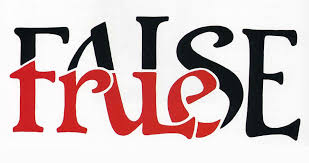 True or False?InstructionsChoose one story to research. “The Mothman” or “The Mystery of Oak Island”. Using your “Fact and Opinion” sheet, research the 5 facts you wrote down. Find 3 websites for EACH fact to support OR debunk the fact. (Must be credible)